附件3：住宿酒店1：沈阳华强诺华庭酒店地址：沈阳市沈北新区道义南大街10-2号8门联系人：程经理联系电话：15940411839房价：319元/间 （含早餐）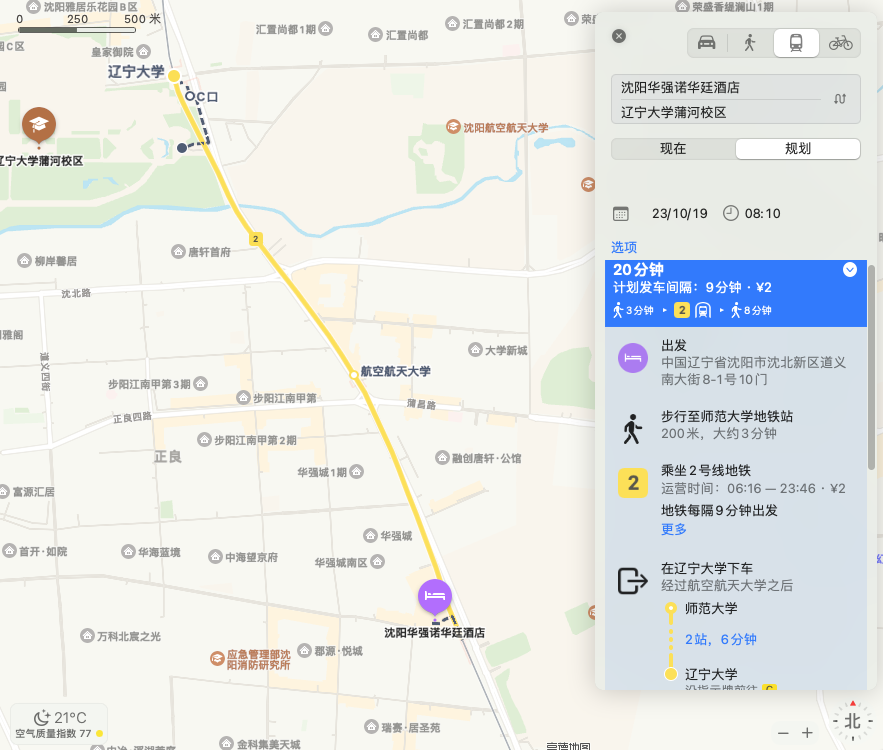 图1 沈阳华强诺华庭酒店路线图住宿酒店2：如家精选酒店地址：中国辽宁省沈阳市沈北新区道义南大街28-5号联系人：石经理联系电话：13940145154表1如家精选酒店2023.10.18-10.19房价注：早餐售价38元/位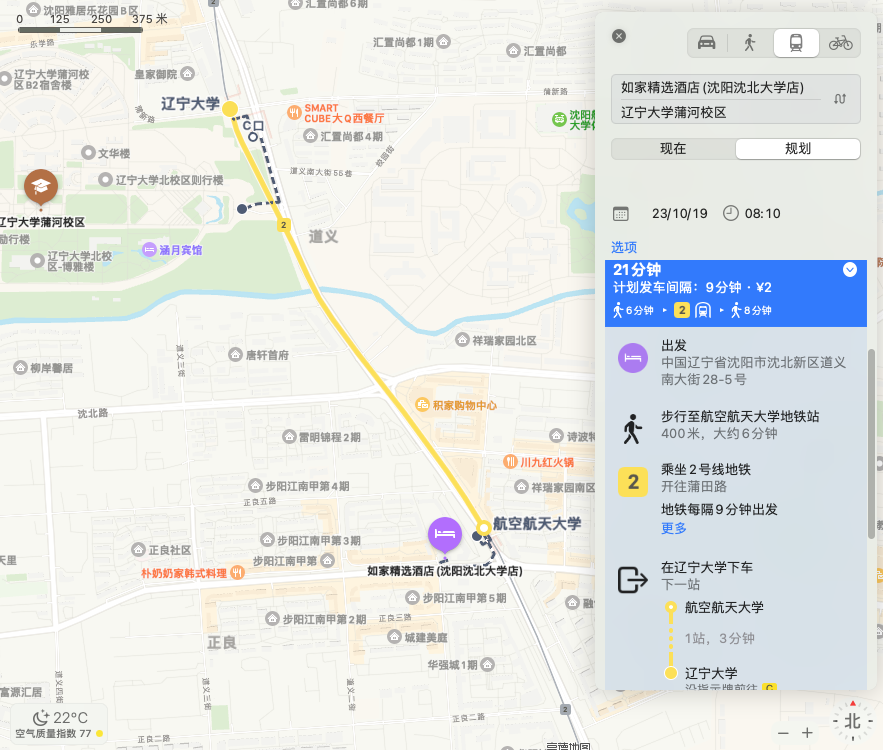 图2 如家精选酒店路线图房型房价 (不含餐)房价(单早)房价(含双早)精选双床237257275商务大床237257275驿居双床178192216驿居大床178192216